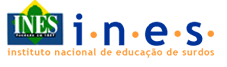                                                         FOLHA DE PONTO               SETOR: _______________MÊS: AGOSTO  ANO: 2022SERVIDOR: ____________________________________________ MAT. SIAPE: __________CARGO: _________________________________   CARGA HORÁRIA: ___________ASSUMO TOTAL RESPONSABILIDADDE PELAS INFORMAÇÕES DESTA FOLHA. DATA: ________/________/________.                   _______________________________________________________      ________________________________________________________                                        ASSINATURA DO SERVIDOR                                                                     VISTO DO CHEFE IMEDIATODIASHORA DE ENTRADAHORA DE SÁIDAHORA DE ENTRADAHORA DE SÁIDARUBRICAOCORRÊNCIASHORAS TRABALHA-DASCOMPENSAÇÃO1::::2::::3::::4::::5::::6SÁBADO:::7DOMINGO:::8::::9::::10::::11::::12::::13SÁBADO:::14DOMINGO:::15::::16::::17::::18::::19::::20SÁBADO:::21DOMINGO:::22::::23::::24::::25::::26::::27SÁBADO:::28DOMINGO:::29::::30::::31::::